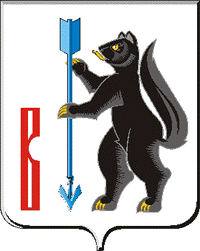 ГЛАВАГОРОДСКОГО ОКРУГА ВЕРХОТУРСКИЙП О С Т А Н О В Л Е Н И Еот 21.06.2022г. № 51г. ВерхотурьеО Верхотурском городском звене Свердловской областной подсистемы единой государственной системы предупреждения и ликвидации чрезвычайных ситуацийВ соответствии с Федеральным законом от 21 декабря 1994 года № 68-ФЗ «О защите населения и территорий от чрезвычайных ситуаций природного и техногенного характера», Законом Свердловской области от 27 декабря 2004 года № 221-ОЗ «О защите населения и территорий от чрезвычайных ситуаций природного и техногенного характера в Свердловской области», постановлением Правительства Свердловской области от 28.02.2005 № 139-ПП «О Свердловской подсистеме единой государственной системы предупреждения и ликвидации чрезвычайных ситуаций», а также в целях совершенствования районного звена областной подсистемы государственной системы предупреждения и ликвидации чрезвычайных ситуаций (далее - РСЧС) городского округа Верхотурский, руководствуясь Уставом городского округа Верхотурский,ПОСТАНОВЛЯЮ:1.Утвердить Положение о Верхотурского городском звене Свердловской областной подсистемы единой государственной системы предупреждения и ликвидации чрезвычайных ситуаций (прилагается).2.Возложить координацию деятельности органов управления и сил Верхотурского городского звена Свердловской областной подсистемы единой государственной системы предупреждения и ликвидации чрезвычайных ситуаций на Комиссию по предупреждению и ликвидации чрезвычайных ситуаций и обеспечению пожарной безопасности городского округа Верхотурский.3.Признать утратившими силу постановления Администрации городского округа Верхотурский:от 18.11.2013 № 68 «Об утверждении положения о районном звене областной подсистемы государственной системы предупреждения и ликвидации чрезвычайных ситуаций (далее - РСЧС) городского округа Верхотурский»от 01.02.2018 № 01 «О внесении изменений в постановление главы городского округа Верхотурский от 18.11.2013 № 68 «Об утверждении положения о районном звене областной подсистемы государственной системы предупреждения и ликвидации чрезвычайных ситуаций (далее - РСЧС) городского округа Верхотурский»	4.Опубликовать настоящее постановление в информационном бюллетене «Верхотурская неделя» и разместить на официальном сайте городского округа Верхотурский.5.Контроль исполнения настоящего постановления оставляю за собой.Главыгородского округа Верхотурский                                                          А.Г. Лиханов